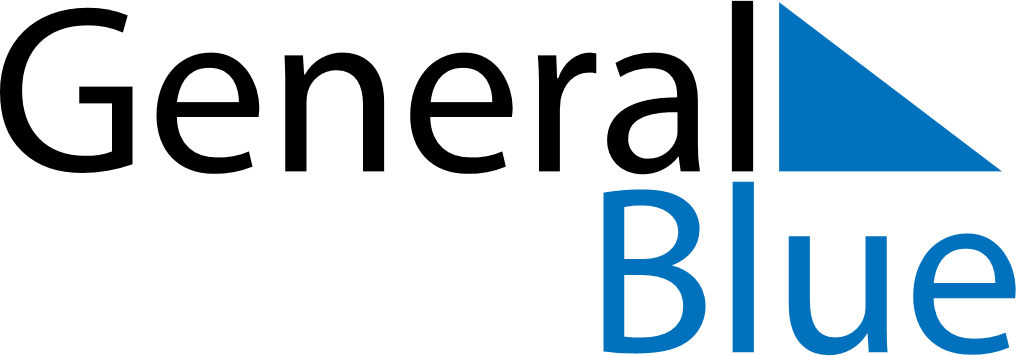 2028202820282028202820282028HungaryHungaryHungaryHungaryHungaryHungaryHungaryJanuaryJanuaryJanuaryJanuaryJanuaryJanuaryJanuaryFebruaryFebruaryFebruaryFebruaryFebruaryFebruaryFebruaryMarchMarchMarchMarchMarchMarchMarchMTWTFSSMTWTFSSMTWTFSS12123456123453456789789101112136789101112101112131415161415161718192013141516171819171819202122232122232425262720212223242526242526272829302829272829303131AprilAprilAprilAprilAprilAprilAprilMayMayMayMayMayMayMayJuneJuneJuneJuneJuneJuneJuneMTWTFSSMTWTFSSMTWTFSS12123456712343456789891011121314567891011101112131415161516171819202112131415161718171819202122232223242526272819202122232425242526272829302930312627282930JulyJulyJulyJulyJulyJulyJulyAugustAugustAugustAugustAugustAugustAugustSeptemberSeptemberSeptemberSeptemberSeptemberSeptemberSeptemberMTWTFSSMTWTFSSMTWTFSS1212345612334567897891011121345678910101112131415161415161718192011121314151617171819202122232122232425262718192021222324242526272829302829303125262728293031OctoberOctoberOctoberOctoberOctoberOctoberOctoberNovemberNovemberNovemberNovemberNovemberNovemberNovemberDecemberDecemberDecemberDecemberDecemberDecemberDecemberMTWTFSSMTWTFSSMTWTFSS11234512323456786789101112456789109101112131415131415161718191112131415161716171819202122202122232425261819202122232423242526272829272829302526272829303130312028 Holidays for Hungary2028 Holidays for Hungary2028 Holidays for HungaryJan 1	New Year’s DayFeb 1	Memorial Day of the RepublicFeb 25	Memorial Day for the Victims of the Communist DictatorshipsMar 8	International Women’s DayMar 15	National DayApr 16	Easter Sunday, Memorial Day for the Victims of the HolocaustApr 17	Easter MondayMay 1	Labour DayMay 7	Mother’s DayMay 21	National Defense DayJun 4	Pentecost, Day of National UnityJun 5	Whit MondayJun 19	Day of the Independent HungaryAug 20	Saint Stephen’s DayOct 6	Memorial Day for the Martyrs of AradOct 23	National DayNov 1	All Saints’ DayDec 6	Saint NicholasDec 24	Christmas EveDec 25	Christmas DayDec 26	Boxing DayDec 31	New Year’s Eve